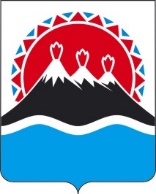 РЕГИОНАЛЬНАЯ СЛУЖБА ПО ТАРИФАМ И ЦЕНАМ КАМЧАТСКОГО КРАЯПОСТАНОВЛЕНИЕг. Петропавловск-КамчатскийВ соответствии с Федеральным законом от 07.12.2011 № 416-ФЗ «О водо-снабжении и водоотведении», постановлением Правительства Российской Федерации от 13.05.2013 № 406 «О государственном регулировании тарифов в сфере водоснабжения и водоотведения», приказом ФСТ России от 27.12.2013 
№ 1746-э «Об утверждении Методических указаний по расчету регулируемых тарифов в сфере водоснабжения и водоотведения», Законом Камчатского края от 26.11.2021 № 5 «О краевом бюджете на 2022 год и на плановый период 2023 и 2024 годов», постановлением Правительства Камчатского края от 19.12.2008 
№ 424-П «Об утверждении Положения о Региональной службе по тарифам и ценам Камчатского края», протоколом Правления Региональной службы по тарифам и ценам Камчатского края от ХХ.11.2022 № ХХ,ПОСТАНОВЛЯЮ:1. Внести в приложение 3 к постановлению Региональной службы по тарифам и ценам Камчатского края от 18.12.2018 № 431 «Об утверждении тарифов на питьевую воду (питьевое водоснабжение) АО «Корякэнерго» потребителям сельского поселения «село Хаилино» Олюторского муниципального района на 2019-2023 годы» изменения, изложив их в редакции согласно приложению 1 к настоящему постановлению.2. Настоящее постановление вступает в силу со дня его официального опубликования и распространяется на правоотношения, возникшие с 1 декабря 2022 года.Приложение 1к постановлению Региональной службыпо тарифам и ценам Камчатского края от ХХ.11.2022 № ХХ«Приложение 3к постановлению Региональной службы по тарифам и ценам Камчатского края от 18.12.2018 № 431Тарифы на питьевую воду (питьевое водоснабжение) АО «Корякэнерго» потребителям сельского поселения «село Хаилино» Олюторского муниципального района Экономически обоснованные тарифы потребителям (кроме населения и исполнителей коммунальных услуг для населения) (без НДС)Экономически обоснованные тарифы для населения и исполнителей коммунальных услуг для населения (с НДС)Льготные тарифы для населения и исполнителей коммунальных услуг для населения (с НДС)».[Дата регистрации]№[Номер документа]О внесении изменений в постановление Региональной службы по тарифам и ценам Камчатского края от 18.12.2018 № 431 «Об утверждении тарифов на питьевую воду (питьевое водоснабжение) АО «Корякэнерго» потребителям сельского поселения «село Хаилино» Олюторского муниципального района на 2019 – 2023 годы»Временно исполняющий обязанности руководителя[горизонтальный штамп подписи 1]В.А. Губинский№ п/пГод (период) Тариф на питьевую воду (питьевое водоснабжение), руб./куб.м1.01.01.2019-30.06.2019230,031.01.07.2019-31.12.2019236,612.01.01.2020-30.06.2020236,612.01.07.2020-31.12.2020249,763.01.01.2021-30.06.2021249,763.01.07.2021-31.12.2021280,754.01.01.2022-30.06.2022280,754.01.07.2022-31.12.2022294,03501.01.2023-30.06.2023294,03501.07.2023-31.12.2023291,41№ п/пГод (период) Тариф на питьевую воду (питьевое водоснабжение), руб./куб.м1.01.01.2019-30.06.2019276,041.01.07.2019-31.12.2019283,932.01.01.2020-30.06.2020283,932.01.07.2020-31.12.2020299,713.01.01.2021-30.06.2021299,713.01.07.2021-31.12.2021336,904.01.01.2022-30.06.2022336,904.01.07.2022-31.12.2022352,84501.01.2023-30.06.2023352,84501.07.2023-31.12.2023349,69№ п/пГод (период) Тариф на питьевую воду (питьевое водоснабжение), руб./куб.м1.01.01.2019-30.06.201983,391.01.07.2019-31.12.201985,402.01.01.2020-30.06.202085,402.01.07.2020-31.12.202088,803.01.01.2021-30.06.202188,803.01.07.2021-31.12.202188,804.01.01.2022-30.06.202288,804.01.07.2022-31.12.202288,805.01.01.2023-30.06.202388,805.01.07.2023-31.12.202388,80